 Incontri on line Uisp Veneto ”Politiche di Genere” 1/15/29 giugno 2022  h 18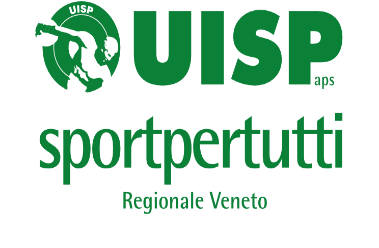 PROGRAMMA DEI 3 APPUNTAMENTI1/06 dati sul divario di genere nei vari campi: formazione/ lavoro/politica/  Sport .Dati Uisp tesseramento organi dirigenti con focus su Veneto Friuli Trentino.Un’esperienza : Sara Vito, presidente UISP Friuli Venezia Giulia, già Assessora allo sport della Provincia  di Gorizia e Consigliera Regionale FVG15/06Storia e sviluppo delle tematiche delle Politiche di genere nell’UISpUn’esperienza : Paola Voltolina Uisp Torino29/06Il ‘campionario’: testi, filmati videoclip che possono ispirare nuove iniziative sul territorioFocus sull’esperienza dei Comitati di Venezia, Trieste e Trento con il progetto ‘Differenze’ :istruzioni per l’uso dei materiale, nell’approccio con studenti genitori ed insegnanti sul contrasto alle violenze di genere e al bullismo. Report sintetico 2° incontro on line Uisp Veneto  ”Politiche di Genere” 15 giugno 2022  h 18Partecipano all’incontro oltre a dirigenti sportive di Veneto, Friuli Venezia Giulia e Trentino iscritte al ciclo di appuntamenti il Presidente Regionale Veneto Gasparetto e Miriam Bonifazi Responsabile politiche educative e inclusione del Comitato Puglia, a supporto dell’utilita’ di appuntamenti formativi aperti al tutto il territorio nazionle.Proseguendo nel perseguire l’obiettivo dei tre appuntamenti formativi/informativi sulle “Politiche di Genere”, fornire a* partecipanti una panoramica del contesto e delle PdG  UISP, con particolare riferimento alle esperienze ed esempi di attività che possono essere proposte nei nostri territori anche avvalendoci del supporto dei comitati in cui sono vi state realizzate viene illustrato il 2* capitolo della” cassetta degli attrezzi “dedicata al percorso ormai quasi quarantennale dell’impegno dell’Uisp sulle politiche di genere, per sviluppare l’accesso alla pratica ed alle carriere  sportive alle donne che da alcuni anni ha allargato i propri orizzonti alla promozione dei diritti della comunità LGBT e al contrasto alla violenza omofobica e verso le donne.( Vedi allegato 1)Interviene Paola Voltolina, responsabile politiche di genere del Comitato Piemonte, in specifico sulla esperienza maturata, in particolare nel territoriale di Torino, per la promozione dei diritti della comunita LGBT sottolineando come questo tipo di impegno investa complessivamente I vari aspetti della vita sociale e necessita un campo argo di alleanze, ad esempio con le associazioni di genitori.Attraverso le slides ( vedi allegato 2) illustra il percorso che vede il progressivo e costante coinvolgimento del corpo associativo nell’ acquisizione della consapevolezza dell’importanza e della coerenza dell’impegno per la promozione dei diritti delle persone LGBT con i valori etici Uisp, anche ufficializzando la propria adesione con la partecipazione con i propri colori sociali al “Pride” o con la frequenza a corsi di formazione dedicati. A questo proposito da sottolineare che l’impegno e l’affidabilità dell’uisp Torino su queste tematiche l’ha accreditata presso il Comune quale soggetto per i corsi su pratiche educative inclusive ai dipendenti impegnati negli impianti sportivi . Da segnalare inoltre la “produzione” di Deomofobina, in scatolette come le “pillole di sport”che vengono distribuite a tutte le Asd con istruzioni contro pregiudizi e disinformazione ( iniziativa in collaborazione con associazione di genitori)Interviene il Presidente regionale Veneto UISP , sottolineando come il tema del cambiamento, accelerato dalle conseguenze della pandemia ma comunque presente e necessario per l’evoluzione del’’Uisp come soggetto di Promozione Sociale, sia trasversale a tutte le iniziative, a partire dal recente convegno sullo sport di prossimità fino all’impegno da rinnovare sui temi delle pari opportunità.Numerosi interventi si concentrano su richieste di chiarimenti7suggerimenti operativi soprattutto rispetto alle iniziative contro omofobia transfobia. - 